The University of Illinois Hospital & Health Sciences System Combined Residency Program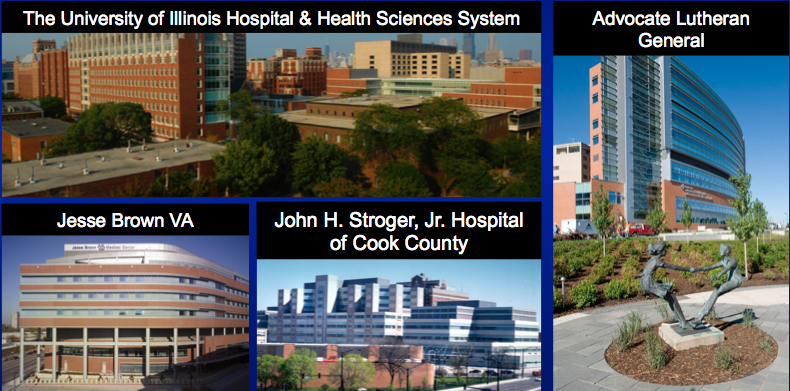 Illinois Registry of Anatomic Pathology (IRAP)Case Summaries09/25/2017Case 1: Mesenchymal chondrosarcomaPresenter: Erica Vormittag, MD; Attending: Grace Guzman, MD; and Steven A. Garzon, MDClinical History: A 16-year-old African American male with no significant past medical history presented with an enlarging anterior mandibular mass for six weeks. A maxillofacial computed tomography (CT) scan showed a vascular lesion at the bony mandibular protuberance with extensive midline bony destruction and extension to the buccal surface, 5.3 cm in greatest dimension.  By imaging the lesion was presumed to be a vascular malformation and enucleation of the lesion was performed.  Diagnosis: Mesenchymal chondrosarcomaDifferential Diagnosis: Ewing sarcomaSmall cell osteosarcomaPoorly-differentiated synovial sarcomaKey Microscopic Features:Biphasic tumor with atypical cartilage interspersed with primitive small round blue cell componentProminent vasculature with primitive cells having a hemangiopericytoma-like patternImmunohistochemical stains: Positive: CD-99, SOX9, S100 in cartilaginous componentNegative: FLI-1 and epithelial markers Molecular studies: FISH or RT-PCR for HEY1-NCOA2 fusion protein product.  This is a result of an inversion on Chromosome 8.Discussion:Rare high-grade cartilaginous sarcoma that can occur at any ageMost commonly seen in axial skeleton with predilection for jaw bonesBiphasic tumor with atypical cartilage islands adjacent to primitive component with prominent vasculature and hemangiopericytoma-like patternAssociated with characteristic fusion genes involving a chromosome 8 inversion causing HEY1-NCOA2 fusion proteinSurgical resection and chemoradiation therapy is essential, but many have recurrence and poor long-term prognosis ReferencesFrezza AM, Cesari M, Baumhoer D et al. Mesenchymal chondrosarcoma: prognostic factors and outcome in 113 patients. A European Musculoskeletal Oncology Society study. European Journal of Cancer. 2015 Feb 28;51(3):374-81.Bishop MW, Somerville JM, Bahrami A et al. Mesenchymal chondrosarcoma in children and young adults: a single institution retrospective review. Sarcoma. 2015 Jun 3;2015.Shakked RJ, Geller DS, Gorlick R et al. Mesenchymal chondrosarcoma: clinicopathologic study of 20 cases. Archives of pathology & laboratory medicine. 2012 Jan;136(1):61-75.Lee AF, Hayes MM, LeBrun D et al. FLI-1 distinguishes Ewing sarcoma from small cell osteosarcoma and mesenchymal chondrosarcoma. Applied Immunohistochemistry & Molecular Morphology. 2011 May 1;19(3):233-8.Wehrli BM, Huang W, De Crombrugghe B et al. Sox9, a master regulator of chondrogenesis, distinguishes mesenchymal chondrosarcoma from other small blue round cell tumors. Human pathology. 2003 Mar 31;34(3):263-9.Wang L, Motoi T, Khanin R et al. Identification of a novel, recurrent HEY1‐NCOA2 fusion in mesenchymal chondrosarcoma based on a genome‐wide screen of exon‐level expression data. Genes, Chromosomes and Cancer. 2012 Feb 1;51(2):127-39.Nakayama R, Miura Y, Ogino J et al. Detection of HEY1‐NCOA2 fusion by fluorescence in‐situ hybridization in formalin‐fixed paraffin‐embedded tissues as a possible diagnostic tool for mesenchymal chondrosarcoma. Pathology international. 2012 Dec 1;62(12):823-6.Singh P, Singh A, Saxena S et al. Mesenchymal chondrosarcoma of mandible: A rare case report and review. Journal of oral and maxillofacial pathology: JOMFP. 2014 Sep;18(Suppl 1):S167.Majumdar S, Boddepalli R, Uppala D et al. Mesenchymal chondrosarcoma of mandible. Journal of oral and maxillofacial pathology: JOMFP. 2016 Sep;20(3):545.Pellitteri, PK, Ferlito, A, Fagan J et al.  Mesenchymal chondrosarcoma of the head and neck. Oral Oncol. 2007 Nov;43(10):970-5.Vencio EF, Reeve CM, Unni KK et al. Mesenchymal chondrosarcoma of the jaw bones. Cancer. 1998 Jun 15;82(12):2350-5.Xu J, Li D, Xie L et al. Mesenchymal chondrosarcoma of bone and soft tissue: a systematic review of 107 patients in the past 20 years. PloS one. 2015 Apr 7;10(4):e0122216.Case 2: Pulmonary capillary hemangiomatosisPresenter: Khin Su Mon, MBBS; Attending: Marin Sekosan, MDClinical History: A 34-year-old African American female with a past medical history of pneumonia presented with a chronic cough, exertional dyspnea, and chest pain. High-resolution computed tomography (HRCT) revealed bilateral peri-lymphatic nodular opacities and bronchiectasis with mediastinal and hilar lymphadenopathy. Wedge biopsies were taken from the right middle and right lower lobes of the lung.Diagnosis: Pulmonary capillary hemangiomatosis (PCH)Differential Diagnosis:Normal lung parenchymaCapillary hemangiomaPulmonary veno-occlusive disease (PVOD)Key microscopic features:Diffuse proliferation of thin-walled capillary-sized vascular channels both within the peribronchiolar interstitium and alveoli No areas of necrosis, cytological atypia, or mitotic activity are seenImmunohistochemical stains:Proliferating cells stained positive for CD31 and CD34Take Home Points:PCH is a benign condition characterized by diffuse proliferation of small, thin-walled capillaries in the alveoli and interstitiumRecent literatures suggest EIF2AK4 mutation as a novel genetic cause of PCHThough PCH may have an insidious clinical onset, it is rapidly followed by a detrimental clinical course with median survival of only 3 years following diagnosisLung transplantation is the definitive treatment in medication non-respondersVasodilators should be used cautiously in PCH as it can have a devastating outcomeReferences:Ma L, Bao R. Pulmonary capillary hemangiomatosis: a focus on the EIF2AK4 mutation in onset and pathogenesis. The application of clinical genetics. 2015;8:181.Chaisson NF, Dodson MW, Elliott CG. Pulmonary capillary hemangiomatosis and pulmonary veno-occlusive disease. Clinics in chest medicine. 2016 Sep 1;37(3):523-34.Langleben, D. Pulmonary Capillary Hemangiomatosis. Chest. 2014 Feb 1;145(2):197–9.Case 3: Sebaceous lymphadenoma of parotid glandPresenter: Suzanne Iwaz, MD; Attending: John V. Groth, MD and Steven A. Garzon, MDClinical History: A 71-year-old Hispanic male with no significant past medical history presented with a slowly growing, painless, left neck mass for over a year. A computed tomography (CT) scan revealed a 5.5 x 4.1 x 3.9 cm well-circumscribed parotid mass with mixed solid and cystic components. An ultrasound-guided fine needle aspiration (FNA) was performed, followed by a superficial parotidectomy. Diagnosis: Sebaceous lymphadenoma of parotid glandDifferential Diagnosis:Pleomorphic adenomaWarthin tumorMucoepidermoid carcinomaSebaceous neoplasmsMetastatic carcinomaKey microscopic features:Clusters of sebaceous glands which appear as large polygonal cells with abundant uniform vacuolated cytoplasmClusters of benign squamous cells and basaloid cellsAbundant lymphoid backgroundTake Home Points:Sebaceous neoplasms of the parotid are rarePrimary sebaceous lesionsOther neoplasms with sebaceous differentiationOn cytology sebaceous neoplasms are most commonly initially diagnosed as other salivary glandular lesions and in particular mimic mucoepidermoid carcinoma, although in sebaceous neoplasms assessment for the (MECT1-MAML2) gene fusion due to a t(11;19)(q21;p13) translocation (typical of mucoepidermoidc arcinoma), will not be indentifiedWhile challenging, cytology specimens may be suggestive of sebaceous differentiation, although the characteristic sebocytes may be rare References:Jazaerly T, Bandyopadhyay S, Almardini N et al. Diagnosis of sebaceous lymphadenoma by fine needle aspiration in a patient with Cowden syndrome: Case report and review of the literature. CytoJournal. 2014;11.Gnepp DR. My journey into the world of salivary gland sebaceous neoplasms. Head and neck pathology. 2012 Mar 1;6(1):101-10.Stewart CJ, MacKenzie K, McGarry GW et al. Fine‐needle aspiration cytology of salivary gland: a review of 341 cases. Diagnostic cytopathology. 2000 Mar 1;22(3):139-46.Hayashi D, Tysome JR, Boye E et al. Sebaceous lymphadenoma of the parotid gland: report of two cases and review of the literature. Acta Otorhinolaryngol Ital. 2007 Jun;27(3):144.Vande Haar MA, DeFrias D, Lin X. Fine‐needle aspiration cytomorphology of sebaceous lymphadenoma of the salivary gland. Diagnostic cytopathology. 2014 Nov 1;42(11):959-63.Kumar N, Kapila K, Verma K. Fine needle aspiration cytology of mucoepidermoid carcinoma. A diagnostic problem. Acta cytologica. 1991;35(3):357-9.Joseph TP, Joseph CP, Jayalakshmy PS et al. Diagnostic challenges in cytology of mucoepidermoid carcinoma: Report of 6 cases with histopathological correlation. Journal of Cytology/Indian Academy of Cytologists. 2015 Jan;32(1):21.Gahine R, Sudarshan V, Hussain N et al. Pleomorphic adenoma: A diagnostic pitfall in the diagnosis of salivary gland lesions on FNAC: Case reports with review of the literature. Cytojournal. 2010;7.Rupani AB, Kavishwar VS, Achinmane V et al. Fine needle aspiration cytology of low-grade mucoepidermoid carcinoma of the parotid gland: A diagnostic challenge. Journal of cytology. 2008 Jul 1;25(3):115.Shivhare P, Shankarnarayan L, Jambunath U et al. Benign lymphoepithelial cysts of parotid and submandibular glands in a HIV-positive patient. Journal of oral and maxillofacial pathology: JOMFP. 2015 Jan;19(1):107.Tambekar M, Sahu S, Borkar D et al. Fine Needle Aspiration Cytology of Warthin’s Tumor: A case report. Journal of Dental and Medical Sciences. 2013 Apr;5(5):55-8.Cohen EG, Patel SG, Lin O et al. Fine-needle aspiration biopsy of salivary gland lesions in a selected patient population. Archives of Otolaryngology–Head & Neck Surgery. 2004 Jun 1;130(6):773-8.Case 4: Metanephric Stromal Tumor with Sarcomatoid dedifferentiation Presenter: Anastasia Sorokina, MD; Attending: Michael R. Pins MDClinical History: A 2-year-old Caucasian female with no significant past medical history presented with gross hematuria and an abdominal mass was found via ultrasound. Abdominal computed tomography (CT) scan further characterized it as a 12.0 x 9.0 x 9.0 cm complex, enhancing solid and cystic mass with a single internal calcification arising from the right kidney. Subsequently, the patient underwent a right nephrectomy.Diagnosis: Metanephric stromal tumor with sarcomatoid dedifferentiation  Differential Diagnosis:Anaplastic Wilms tumorCongenital mesoblastic nephromaAnaplastic renal sarcomaDICER-1-associated cystic nephromaKey microscopic features:Metanephric stromal tumor component: spindle cell stroma with cuffing around the renal tubules, formation of collarets and angiodysplasiaSarcomatoid component:  larger spindle to ovoid cells with more abundant eosinophilic cytoplasm and features of anaplasia such as nuclear pleomorphism, hyperchromasia and atypical mitoses, and foci of geographic necrosisImmunohistochemical stains:Sarcomatoid component stained strongly for p53, WT-1 and Bcl2 compared to the metanephric stromal componentMolecular Studies:BRAFV600E mutation not detectedFISH for SS18 and ETV6 rearrangements were not detectedKaryotype analysis showed non-specific findingsTake Home Points:Metanephric stromal tumor is a benign tumor of childhood with classic morphology and excellent prognosis, frequently associated with BRAFV600E mutationSarcomatoid transformation can occur in a setting of childhood cystic nephroma and is linked to pleuropulmonary blastoma as a part of DICER1 germline mutationAnaplastic Wilms tumor should require further work up as a large part of these tumors can be subclassified and have been diagnosed as a large variety of pathologic entitiesAnaplastic transformation infrequently occurs in renal stromal tumors and implies a possibility of metastasis and worse prognosis without treatmentSarcomatoid transformation of metanephric stromal tumor should be considered as a possibility in the setting of anaplastic changes in the stromal component, strong p53 expression and aberrant WT-1 expression, and should be followed and treated as a renal sarcomaReferences:Argani P, Beckwith JB. Metanephric stromal tumor: report of 31 cases of a distinctive pediatric renal neoplasm. The American journal of surgical pathology. 2000 Jul 1;24(7):917-26.Vujanic GM, Kelsey A, Perlman EJ et al. Anaplastic sarcoma of the kidney: a clinicopathologic study of 20 cases of a new entity with polyphenotypic features. The American journal of surgical pathology. 2007 Oct 1;31(10):1459-68.Doros LA, Rossi CT, Yang J et al. DICER1 mutations in childhood cystic nephroma and its relationship to DICER1-renal sarcoma. Modern Pathology. 2014 Sep;27(9):1267.Argani P, Lee J, Netto GJ et al. Frequent BRAF V600E mutations in metanephric stromal tumor. The American journal of surgical pathology. 2016 May 1;40(5):719-22.Picken MM, Curry JL, Lindgren V et al. Metanephric adenosarcoma in a young adult: morphologic, immunophenotypic, ultrastructural, and fluorescence in situ hybridization analyses: a case report and review of the literature. The American journal of surgical pathology. 2001 Nov 1;25(11):1451-7. Case 5: Synchronous endometrioid carcinomas of uterine corpus and ovary Presenter: Nasma K. Majeed, MD; Attending: John V. Groth, MDClinical History: A 22-year-old female with no significant past medical history presented to an outside hospital with lower abdominal pain suspicious for pelvic inflammatory disease. Ultrasound imaging, following antibiotic treatment, revealed a left ovarian mass prompting a transfer to our institution. Further imaging by computed tomography (CT) scan showed an 11.0 x 6.9 cm thick-walled, multi-loculated left ovary with dilated fallopian tubes and a thickened endometrium, with magnetic resonance imaging (MRI), suggestive of deep myometrial invasion. The patient underwent a left salpingo-oophorectomy and endometrial curettage followed by total abdominal hysterectomy, a month later. Diagnosis: Synchronous endometrioid carcinoma of uterine corpus and ovary Differential Diagnosis:Two independent primary endometrioid carcinomasPrimary endometrial endometrioid cancer with metastases to ovaryPrimary ovarian endometrioid carcinoma with metastases to endometrium Key microscopic features:The ovarian mass showed papillae, cribriform glands, cysts and irregular nests of cells surrounded by variable amounts of edematous, myxoid and fibrous stromaThe uterus was composed of complex epithelial growth pattern with little intervening stroma, with budding and branching of large glands and papillae The neoplastic cells in both lesions demonstrated mild to moderate atypia Immunohistochemical stains:Positive for CK7, ER, EMA, CA125, CD10 highlights periglandular stroma in the ovary Negative for WT1, CK20 and CD10 in glands p53 displayed patchy focal weak to moderate expression in the epithelial cells (< 20%). Vimentin was strongly and diffusely positive in the glandular cells, and largely negative in the squamoid cells.  MLH1, PMS2, MSH2 and MSH6 were positive diffusely in both lesional and nonlesional cells Molecular Studies:Molecular analysis by next generation sequencing identified identical CTNNB1, PIK3CA, PTEN, APC, PRSS8, ASXL1, BRCA2, ESR1, FANCE, and MDM2 mutations in both tumors Additional MLL3 and EPHB1 mutations were identified only in the uterine endometrioid tumorTake Home Points:Coexisting endometriod carcinoma lesions in the ovary and uterus require application of morphologic and clinical and to determine site of originationMolecular findings may not solve difficult casesLow-grade endometrioid carcinomas confined to a single ovary and the endometrium, have a good prognosis and should be considered clinically to behave as FIGO stage I independent tumorsReferences:de la Noval BD. Factors associated with Synchronous Endometrial and Ovarian Cancer, Review of a Case. Critical Care Obst & Gyne. 2016 Jul 16;2:4.Bonadona V, Bonaïti B, Olschwang S et al. Cancer risks associated with germline mutations in MLH1, MSH2, and MSH6 genes in Lynch syndrome. Jama. 2011 Jun 8;305(22):2304-10.Sozen H, Vatansever D, Iyibozkurt AC et al. Clinicopathologic and survival analyses of synchronous primary endometrial and epithelial ovarian cancers. Journal of Obstetrics and Gynaecology Research. 2015 Nov 1;41(11):1813-9.Ulbright TM, Roth LM. Metastatic and independent cancers of the endometrium and ovary: a clinicopathologic study of 34 cases. Human pathology. 1985 Jan 1;16(1):28-34.Kriplani D, Patel MM. Immunohistochemistry: A diagnostic aid in differentiating primary epithelial ovarian tumors and tumors metastatic to the ovary. South Asian journal of cancer. 2013 Oct;2(4):254.Zaino R, Whitney C, Brady MF et al. Simultaneously detected endometrial and ovarian carcinomas—a prospective clinicopathologic study of 74 cases: a gynecologic oncology group study. Gynecologic oncology. 2001 Nov 1;83(2):355-62.Irving JA, Catasús L, Gallardo A et al. Synchronous endometrioid carcinomas of the uterine corpus and ovary: alterations in the β-catenin (CTNNB1) pathway are associated with independent primary tumors and favorable prognosis. Human pathology. 2005 Jun 30;36(6):605-19.Geyer JT, López-García MA, Sánchez-Estevez C et al. Pathogenetic pathways in ovarian endometrioid adenocarcinoma: a molecular study of 29 cases. The American journal of surgical pathology. 2009 Aug 1;33(8):1157-63.